Publicado en ESPAÑA el 29/05/2020 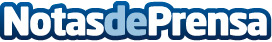 Consejos para reformar la casa económicamente por Reformas LEINADHacer una reforma en casa suele implicar un gran desembolso. Sin embargo, a veces no se necesita hacer una gran inversión para darle un nuevo aspecto: con pequeños detalles se puede hacer que la casa parezca completamente renovada. Aquí se ofrece una serie de consejos para reformar la casa económicamente:Datos de contacto:REFORMAS LEINADComunicado de prensa678 15 43 04Nota de prensa publicada en: https://www.notasdeprensa.es/consejos-para-reformar-la-casa-economicamente Categorias: Nacional Bricolaje Interiorismo Entretenimiento Jardín/Terraza http://www.notasdeprensa.es